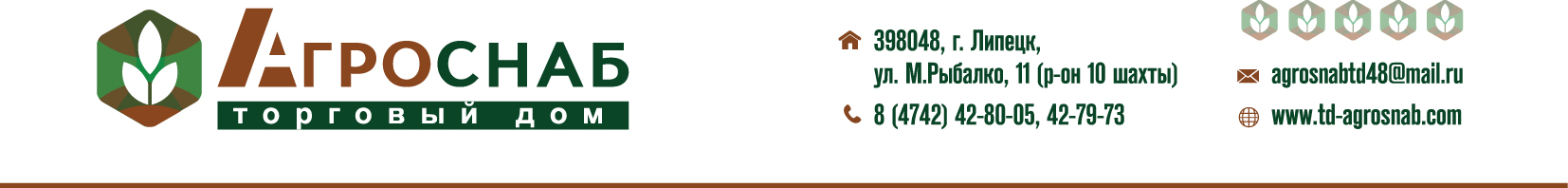 Ремонт, обслуживание и продажа стартеров и генераторов для грузовых, легковых автомобилей, комбайнов, тракторов и спецтехники иностранного и отечественного  производителя. Всегда в наличии стартеры, генераторы и комплектующие к нимПродажа и отгрузка осуществляется по адресу:Г. Липецк, у. М.Рыбалко, д.11 Тамбовская трасса (р-н 10 шахта)Тел. (4742) 42-80-05, 42-79-73, 8904-288-42-43- Пустовалова НаталияС уважением, директор Елисеева Н.В.Генератор New Holland 24 V, 200 A12715N20'750руб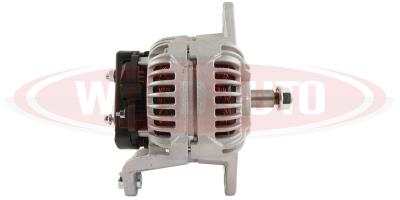 Генератор  Mercedesbenz, 24V, 100AAlt-2111    14 000 руб (Tesla Technic)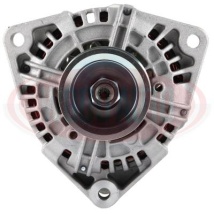 Генератор John Deere, 12v, 200A012462502914'400 руб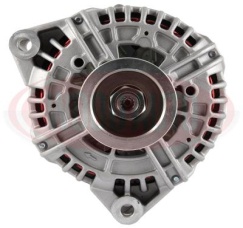 Генератор Perkins, JCB, 12V, 85A11376311'500 руб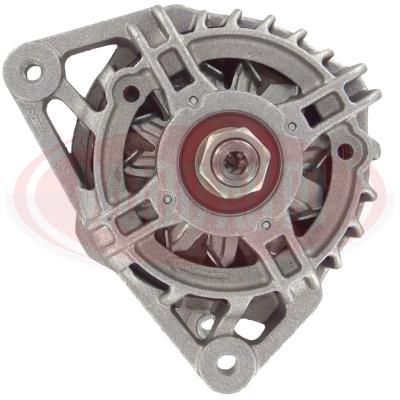 Стартер 12v, 11z Caterpillar, Case, Freightlinerstr-420022'700 руб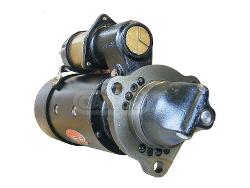 Стартер Cummins24v, 10zM93R3026SE16 000 руб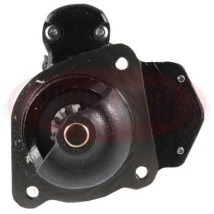 Стартер John Deere, 12v, 4.0kw, 11zRE7095721 560 руб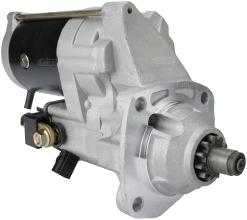 Стартер Kenworth 12v, 7.2kw, 11zstr-429220 950 руб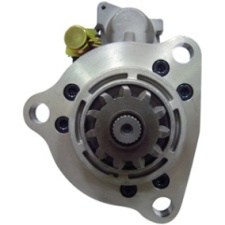 Стартер SHAANXI 24v, 5.5kw, 11z000126101415'900 руб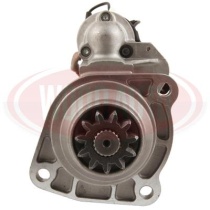 стартер редукт.  МТЗ-80, (12В (Автомагнат) 5 500 руб 